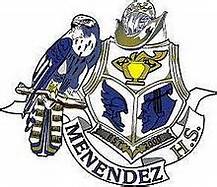 Pedro Menendez High SchoolSAC Meeting AgendaThursday, October 22nd – 4:30 pmPMHS Media CenterWelcome and Sign-InFund Request Follow-Up 		Kate NeffNew Funding Request 		Kate Neff on behalf of Dr. CarmichaelNew Member Request		Kim LippoSchool Updates			Chris Cofield & Kim LippoApproval of changes to Bylaws		*Vote Required*Request or remarks from SAC members		SJCSD Focus Group ParticipantsMeeting adjournmentUpcoming MeetingsDecember 15, 2016January 19, 2017February 16, 2017